During its recent meeting Q1/2 further discussed the application for International numbering resource for the provision of services of a humanitarian nature.  Although no decision was taken on the particular global resource that might be considered for such a use, a number of comments were made on the draft Recommendation ITU-T e.disab, and a number of questions were asked to clarify the use of the numbering resources.The meeting agreed to send TR.TRAFGR for approval to the forthcoming ITU-T SG2 e-plenary (18 December 2020)>In addition, Q1/2 appointed Mr. Tony Holmes as a liaison officer to the JCA-AHF.SG2 will keep Q26/16 updated on the future progress that is made on e.disab._______________________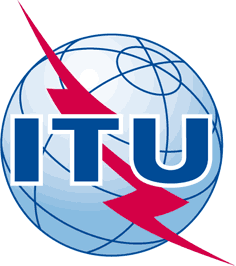 INTERNATIONAL TELECOMMUNICATION UNIONTELECOMMUNICATION STANDARDIZATION SECTORSTUDY PERIOD 2017-2020INTERNATIONAL TELECOMMUNICATION UNIONTELECOMMUNICATION STANDARDIZATION SECTORSTUDY PERIOD 2017-2020INTERNATIONAL TELECOMMUNICATION UNIONTELECOMMUNICATION STANDARDIZATION SECTORSTUDY PERIOD 2017-2020INTERNATIONAL TELECOMMUNICATION UNIONTELECOMMUNICATION STANDARDIZATION SECTORSTUDY PERIOD 2017-2020INTERNATIONAL TELECOMMUNICATION UNIONTELECOMMUNICATION STANDARDIZATION SECTORSTUDY PERIOD 2017-2020INTERNATIONAL TELECOMMUNICATION UNIONTELECOMMUNICATION STANDARDIZATION SECTORSTUDY PERIOD 2017-2020INTERNATIONAL TELECOMMUNICATION UNIONTELECOMMUNICATION STANDARDIZATION SECTORSTUDY PERIOD 2017-2020INTERNATIONAL TELECOMMUNICATION UNIONTELECOMMUNICATION STANDARDIZATION SECTORSTUDY PERIOD 2017-2020INTERNATIONAL TELECOMMUNICATION UNIONTELECOMMUNICATION STANDARDIZATION SECTORSTUDY PERIOD 2017-2020INTERNATIONAL TELECOMMUNICATION UNIONTELECOMMUNICATION STANDARDIZATION SECTORSTUDY PERIOD 2017-2020INTERNATIONAL TELECOMMUNICATION UNIONTELECOMMUNICATION STANDARDIZATION SECTORSTUDY PERIOD 2017-2020INTERNATIONAL TELECOMMUNICATION UNIONTELECOMMUNICATION STANDARDIZATION SECTORSTUDY PERIOD 2017-2020INTERNATIONAL TELECOMMUNICATION UNIONTELECOMMUNICATION STANDARDIZATION SECTORSTUDY PERIOD 2017-2020INTERNATIONAL TELECOMMUNICATION UNIONTELECOMMUNICATION STANDARDIZATION SECTORSTUDY PERIOD 2017-2020INTERNATIONAL TELECOMMUNICATION UNIONTELECOMMUNICATION STANDARDIZATION SECTORSTUDY PERIOD 2017-2020Original: EnglishQuestion(s):Question(s):, , 
(Ref: SG2-LS174)
(Ref: SG2-LS174)
(Ref: SG2-LS174)
(Ref: SG2-LS174)
(Ref: SG2-LS174)
(Ref: SG2-LS174)
(Ref: SG2-LS174)Source:Source:ITU-T SG2ITU-T SG2ITU-T SG2ITU-T SG2ITU-T SG2Title:Title:Purpose:Purpose:LIAISON STATEMENTLIAISON STATEMENTLIAISON STATEMENTLIAISON STATEMENTLIAISON STATEMENTLIAISON STATEMENTLIAISON STATEMENTFor action to:For action to:For action to:----For comment to:For comment to:For comment to:----For information to:For information to:For information to:ITU-T Study Group 16 (Q26/16); JCA-AHFITU-T Study Group 16 (Q26/16); JCA-AHFITU-T Study Group 16 (Q26/16); JCA-AHFITU-T Study Group 16 (Q26/16); JCA-AHFApproval:Approval:Approval:ITU-T Study Group 2 management (25 November 2020, by correspondence)ITU-T Study Group 2 management (25 November 2020, by correspondence)ITU-T Study Group 2 management (25 November 2020, by correspondence)ITU-T Study Group 2 management (25 November 2020, by correspondence)Deadline:Deadline:Deadline:----Contact:Contact:Contact:Contact:Tel: 	+33 15739 5813
Email: philippe.fouquart@orange.comTel: 	+33 15739 5813
Email: philippe.fouquart@orange.comTel: 	+33 15739 5813
Email: philippe.fouquart@orange.comContact:Contact:Tel: 	+1 202 418 3628
E-mail: Ena.Dekanic@fcc.govTel: 	+1 202 418 3628
E-mail: Ena.Dekanic@fcc.govTel: 	+1 202 418 3628
E-mail: Ena.Dekanic@fcc.govKeywords:Abstract: